Об установлении на территории Бурметьевскогосельского поселения особого противопожарного режима и обеспечении пожарной безопасности в период новогоднихи  рождественских праздничных мероприятийВ целях обеспечения пожарной безопасности в период проведения новогодних и рождественских праздничных мероприятий, защиты здоровья и жизни граждан, имущества физических и юридических лиц, государственного или муниципального имущества от пожаров, в соответствии со статьей 30 Федерального закона от 21 декабря 1994 года № 69-ФЗ «О пожарной 
безопасности» и статьей 25 Закона Республики Татарстан от 18 мая 1993 года 
№ 1866-XII «О пожарной безопасности», а так же во исполнение Постановления Кабинета Министров Республики Татарстан от 07.12.2022 № 1298 «Об установлении на территории Республики Татарстан особого противопожарного режима», исполнительный комитет Бурметьевского сельского поселения Нурлатского муниципального района Республики Татарстан,ПОСТАНОВЛЯЕТ:Установить с 20 декабря 2022 года по 8 января 2023 года особый противопожарный режим на территории Бурметьевского сельского поселения.Руководителям образовательных организаций, ФАПов, СДК, обслуживающих организаций, учреждений:принять все необходимые меры по обеспечению пожарной безопасности на объектах.организовать дежурство работников на объектах и в местах проведения праздничных мероприятий в указанный период.инициировать работу профилактических групп в местах проживания многодетных и неблагополучных семей по разъяснению требований пожарной безопасности в быту и требований пожарной безопасности при применении пиротехнических изделий.обеспечить исправность, работоспособность телефонной связи, автоматической пожарной сигнализации и оповещения людей о пожаре.принять меры по укомплектованию первичными средствами пожаротушения.провести инструктажи с коллективами организаций по пожарной безопасности.обеспечить исправность подъездных путей к зданиям и сооружениям. Запретить применение пиротехнических средств при проведении Новогодних и Рождественских мероприятий:в закрытых помещениях;в пределах  от границ объектов промышленности, транспортной инфраструктуры (за исключением автомобильных дорог), топливно-энергетического комплекса (в том числе линейных);в пределах  от границ индивидуальной жилой застройки;в пределах  от границ объектов жилищно-коммунального хозяйства, сельского хозяйства, объектов с массовым пребыванием людей, автомобильных дорог.Площадки для применения пиротехнических изделий на территории Бурметьевского сельского поселения отсутствуют.Разместить на информационных стендах инструкции и памятки по соблюдению и выполнении правил  пожарной безопасности в новогодние праздничные дни, памятки о мерах пожарной безопасности в быту, памятки о мерах пожарной безопасности при применении пиротехнических изделий, памятки о мерах пожарной безопасности в период действия особого противопожарного режима, провести разъяснительную работу среди населения по мерам пожарной безопасности.Обнародовать настоящее Постановление на информационных стендах, в общественных местах, в том числе на официальном сайте Нурлатского муниципального района в разделе Бурметьевского сельского поселения.Контроль за исполнением настоящего постановления оставляю за собой.Руководитель исполнительного комитета Бурметьевского сельского поселенияНурлатского муниципального района Республики Татарстан:                                                                            Л.И. КашаповаИСПОЛНИТЕЛЬНЫЙ КОМИТЕТ БУРМЕТЬЕВСКОГО СЕЛЬСКОГО ПОСЕЛЕНИЯ НУРЛАТСКОГО МУНИЦИПАЛЬНОГО РАЙОНА РЕСПУБЛИКИ ТАТАРСТАН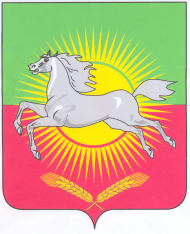 КИЕКЛЕ АВЫЛ ҖИРЛЕГЕ БАШКАРМА КОМИТЕТЫ НУРЛАТ МУНИЦИПАЛЬ РАЙОНЫ ТАТАРСТАН РЕСПУБЛИКАСЫПОСТАНОВЛЕНИЕБОЕРЫК 20.12.2022№ 35